Pakistan Museum of Natural History Garden Avenue, Shakarparian, IslamabadTENDER NOTICEPakistan Museum of Natural History, Islamabad invites sealed bids from reputable authorized dealers/distributors/Firms registered with Income Tax, Sales Tax having names in Active Taxpayers List (ATL) for procurement equipment as per detail given below;2.	Tender/RFP documents, containing detailed specifications and terms and conditions, method of procurement, procedure for submission of bids, evaluation criteria, rejection of bids, performance guarantee, etc. can be obtained from the office of the undersigned free of cost on or before 10-11-2021 during office hours. Single Stage Two Envelop Procedure will be used for open competitive bidding.3.	The sealed bids, prepared in accordance with the instructions in Tender/RFP documents, should reach to the undersigned by 10-11-2021 by 11:00 a.m. Received proposals (technical only) will be opened on the same day at 11:30 a.m. in PMNH Committee Room.Tender documents (free of cost) can also be obtained from the office during office hrs or can downloaded from website: www.ppra.org.pk or www.pmnh.gov.pk or www.psf.gov.pkDirector GeneralPakistan Museum of Natural History Garden Avenue, Shakarparian, IslamabadPhone No. 051-9249239, 051-9249241Government of PakistanPakistan Museum of Natural History Garden Avenue, Shakarparian, Islamabad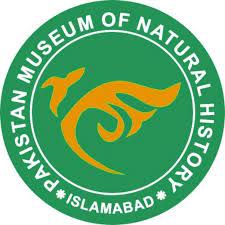 Bidding DocumentsPSF/Sc-Pr/997/2020-21SUPLLY ON F.O.R BASISF.O.R Term & Conditions2021-2022Director GeneralPakistan Museum of Natural History Garden Avenue, Shakarparian, IslamabadPhone No. 051-9249239, 051-9249241Instructions to the bidders “Single Stage Two Envelop Procedure” procurement method will be used for open competitive bidding. Proposals and bids should be submitted in two separate envelops with the titles as “Technical” and “Financial” proposals, which should be enclosed in a single envelop with clear heading “Proposal/Bid for procurement of Equipment”. Technical proposals should contain detailed specifications and technical parameters, and other relevant information of the equipment, as per requirements laid down in this RFP. Financial proposals should accompany a bid security equivalent to two per cent (2%) of the total bid amount in the form of Pay Order / Demand Draft in favor of “Pakistan Museum of Natural History”, otherwise the proposals are liable to be rejected. Rates should be valid for 90 days.Sealing of Bid:The proposal should be prepared in accordance with tender documents and sealed properly and envelopes should be clearly marked as “Technical Proposal” or “Financial Proposal” in legible letters with the tender heading and its closing and opening date and time. If the envelops is not sealed and marked properly, PMNH will assume no responsibility for the bid’s misplacement.Submission of Bid:The bid should be submitted as per given closing date and time advertised in the tender notice. The late bid will not be entertained.No bid may be withdrawn in the interval between the deadlines for submission of bids and the expiration of the period of bid validity specified in the bid document. Withdrawal of a bid during this interval may result in the bidder’s forfeiture of its bid security 3% of total cast (earnest money).Opening of Bid:The technical proposals shall be opened publicly at the tendered date & time in the presence of PSF Authorized Committee and Bidder’s representatives who are present shall be given the attendance sheet evidencing of their presence. In case any holiday is announced by the Govt. of “Force Majure Situation”, the bids will be opened on next working day or as intimated by the PMNH.No bid shall be rejected at the time of opening of bids, except for the late bids, which shall be returned unopened to the Bidder.  During evaluation of the bids, PMNH may, at its discretion, ask the Bidder for a clarification of its bid. The request for clarification and the response shall be in writing, and no change in the prices or substance of the bid shall be sought, offered or permitted. If a bid is not substantially responsive to the terms & conditions/particulars of the tender documents, it will be rejected by PMNH and may not subsequently be made responsive by the bidder by correction of the non-conformity. A bid once opened in accordance with the prescribed procedure shall be subject to only those rules, regulation and polices that are in force at the time of issue of notice for invitation of bids.Invitation to Bid:Item No. 01: SPECIFICATION OF BINOCULAR  TELESCOPENote:A video based presentation/demonstration of the offered computerized telescope must be given by the bidder before placing supply order.Item No. 02: SPECIFICATION OF PHOTRON 16 INCH TRUSS TUBE RC TELESCOPE (RC16-TRUSS) or EquivalentFeatures
Coma free, chromatic aberration-free, spherical aberration-free optics16" (406mm) optical aperture3250mm focal lengthf/8 focal ratioFixed primaryLow thermal expansion quartz mirrors3" Dual-speed Crayford focuser 01Optional iOptron Electronic Focuser 01Note:A video based presentation/demonstration of the offered Photron 16 inch Truss Tube RC Telescope (Rc16-Truss) must be given by the bidder before placing supply order.Item No. 03: SPECIFICATION OF HP DESKTOP COMPUTER TYPE INTEL or Equivalent CORE i7 LATEST GENERATIONItem No. 04: SPECIFICATION OF 60 INCH 4K LED SCREEN (60” ECOSTAR OR EQUIVALENT)Item No. 05: SPECIFICATION OF CANON EOS 80D DSLR CAMERA WITH T RING ADOPTER AND LENS   )Item No. 06: SPECIFICATION OF UPS (1KW) WITH BATTERY)Item No. 07: SPECIFICATION OF 7 METER BUBBLE PLANETARIUM DOME AND PROJECTION SYSTEMTERM & CONDITIONS FOR F.O.R, ISLAMABAD BASIS1.	Delivery of Stores: Stores is required on F.O.R Islamabad basis at PMNH, Islamabad within one month from the date of contract on free delivery to consignee basis, including all Taxes and other charges livable, if any2.	Terms & Conditions: The tenderer is invited for the supply of goods as per given specification.3.	Bidding Procedures:	Single-stage two envelops i.e. Technical and Financial.The bid submitted by the bidder shall comprise of two envelops submitted simultaneously, one containing only the Technical Proposal and the other one Financial Proposal.Technical Proposal: Complete specification of the quoted item on the firm’s letterhead with copies of NTN and GST certificates, copy of Pay order or Bank draft of 3% earnest money in favour of Director General, Pakistan Museum of Natural History Islamabad.Financial Proposal: Price proposal/Quotation on the firm’s letterhead, Original Pay order of 3% earnest money in favour of Director General. Pakistan Museum of Natural History Islamabad.4.	TERMS & CONDITIONS:The bids will be evaluated as per specifications of the required equipment as laid down in the tender document. The bids which will not be in accordance with the prescribed specifications of the equipment and terms & conditions of tender, will not be entertained.Items will have to be delivered within Four (04) month or earlier on receipt of supply order.Warranty period of equipment including battery warranty (1/1/1) must be mentioned, which should not be less than one (01) year.If any faults/defects occurs in the equipment during the warranty period, it will be replaced/rectified by the Supplier at its own risk & cost.The bidder must be authorized dealer of the principle manufacturer, please attach MAL (Manufacturer Authorization Letter)/Firm or Company.Equipment must be delivered at PMNH, Shakarparian, Islamabad.No transportation and carriage charges will be paid for delivery/installation. Income Tax & Sales Tax (if any) will be deducted as per Government rules.Free services offered after the sale may be indicated.The bid with lowest total unit cost conforming to the specifications and other terms and conditions prescribed in tender document shall be considered for placement of Supply Order for procurement.The bidder should be registered with NTN and Sales Tax department and must be appeared on Active Taxpayer List (ATL).The payment is linked with the Active Taxpayer status of the suppliers as per FBR database. If supplier is not in ATL, his payment should be withheld till he files his mandatory returns and appears on ATL of FBR.The interested Firms/Parties may submit their sealed bids along with earnest money equivalent to 3% of total cost of the bid in the shape of Bank draft / Pay order (Cheque will not be accepted) in favour of Pakistan Science Foundation, Islamabad. The bid without earnest money shall not be entertained.Bids are liable to be rejected if they are not conforming to the terms, conditions and specifications stipulated in this RFP.The successful bidder has to deposit 10% as performance warranty of the total cost of the supply order, which will be retained till the expiry of the warranty period.The bidder will be considered as disqualified, if it fails to provide a valid proof of it’s after sales service facilities/centers in big cities of Pakistan.PSF reserve the right to increase or decrease the number of items, before issuance of supply order. The warranty should cover repair/replacement of all the parts and accessories including battery within the warranty period.An affidavit to the effect that the firm has not been blacklisted by any govt. /semi govt. /private organization, and there is no litigation against the firm and not any inquiry/investigation in NAB or FIA. And will also provide Integrity Pact.The supplier will have to sign a contract agreement/letter of acceptance with PMNH as per specimen making part of the tender document.Validity:- offer should be valid for 90-days from the date of opening of tender.5. Technical Evaluation Criteria  1. For evaluation of bids “KNOCKED OUT CRITERIA” will be applied. The bids conforming to the specifications and pre-requisite conditions indicated in specifications and evaluation criteria will be considered for further technical evaluation. 2. The technical evaluation of tenders will be carried out by the designated Technical Evaluation Committee of Procuring Agency. 3. The bid must comply with the advertised technical specifications of the quoted single item/ complete package. Incomplete offer will straightaway be rejected. 4. The Manufacturer should have documentary evidence to the effect that they are the original Manufacturer of the quoted product with indication of manufacturing site and its location. 5. Certificate from the manufacturer that the after sales services / backup services shall be provided jointly with the local sole agent and in case of change of local agent, they will provide the after sales services themselves or through newly appointed agent for the period mentioned from the date of commissioning. 6. Installation of equipment shall be the responsibility of the successful bidder. A Certificate from the manufacturer that the installation will be conducted in conformity with the system requirements by following the professional approach be attached.7. Satisfactory Past performance of the bidder for quoted product. 8. The quoted model of imported product shall be available on the current official website of the manufacturer; otherwise the quoted product shall be considered obsolete/ redundant and will straight away be rejected. 9. Infrastructure for execution of after sales services mentioned by the bidder shall be evaluated for its suitability as per provisions given in specifications and other requirements detailed in the technical specifications of the bidding documents. 10. The firms shall also declare the make, model, country of origin of all accessories to be provided with the equipment. 11. The Procuring Agency has the right to inspect the premises of bidder to inspect the setups ensuring proper after sales services. 12. An affidavit from bidder stating that their firm is not blacklisted by any of the Federal and Provincial Government or organizations of the State/ Central Government in Pakistan. 13. The offer will be considered as responsive if it fully meets the tender requirement and specifications. The offer which will not be as per requirement of tender and specifications is to be declared as non-responsive. The offer which contains the minor deviations from the specifications and the deviations would not have any kind of effect on the quality, efficiency, reliability and durability of products will be declared as substantially responsive, This need to be determined by the Technical Evaluation Committee. The offers which are declared as Responsive and Substantially Responsive will be considered as equivalent for the onward proceedings of tender. 6.  Financial proposals would be evaluated as follows: After technical evaluation is completed, the Procuring Agency shall notify the date, time and location for opening of the financial proposals. Bidders’ attendance at the opening of financial proposals is optional. ii) Financial proposals shall be opened publicly in the presence of the bidders’ representatives who choose to attend. The name of the bidders shall be read aloud. The financial proposal of the technically responsive bidders shall then be inspected to confirm that they have remained sealed and unopened (financial proposals of technically non-responsive Bidders shall be returned unopened). These financial proposals shall be then opened, and the total prices read aloud and recorded. Incomplete bid shall stand rejected. All items described in the technical proposal must be priced in financial proposal. Items described in the technical proposal but not priced, shall be assumed to be included in the price of other items.Minor oversight, clerical mistakes, other minor inconsistencies that do not alter the substances of the financial bid may be corrected by the Procuring Agency. When correcting computation error in case of discrepancy between a partial amount and the total amount or between the words and figures, the formers will prevail. The bidders will quote the Price Schedules. The total price of the system will be calculated by converting the price to single currency (Pak Rs.) on the rate of date of opening of Financial Proposal; in case of import of item. The lowest responsible bidder will be declared with standard accessories. The price of optional item will not be considered while establishing the lowest bid. Arbitration and Resolution of Disputes The Procuring Agency and the Supplier shall make every effort to resolve amicably by direct informal negotiation any disagreement or dispute arising between them under or in connection with the Contract. If, after thirty (30) days from the commencement of such informal negotiations, the Procuring Agency and the Supplier have been unable to resolve amicably a Contract dispute, either party may require that the dispute be referred to the Arbitrator for resolution through arbitration. In case of any dispute concerning the interpretation and/or application of this Contract shall be settled through arbitration. The arbitrator will be appointed with mutual consent of both the parties. The decisions of the Arbitrator shall be final and binding on the Parties.Director GeneralPakistan Museum of Natural History Garden Avenue, Shakarparian, IslamabadPhone No. 051-9249239, 051-9249241S. No.Description of itemsQuantityOpening Date & TimeItems to be purchased on F.O.R Islamabad BasisSpecification is available in Tender DocumentsItems to be purchased on F.O.R Islamabad BasisSpecification is available in Tender DocumentsItems to be purchased on F.O.R Islamabad BasisSpecification is available in Tender DocumentsItems to be purchased on F.O.R Islamabad BasisSpecification is available in Tender DocumentsBinocular Telescope CPC Deluxe 1100 HD or Equivalent as per specification(Required for Islamabad Space Observatory)0110-11-2021Closing at 11:00 a.m.Opening at11:30 a.m.Optional: 1.25” Filter Kit (06 pieces/set)1.25” Variable Polarizing Filter210-11-2021Closing at 11:00 a.m.Opening at11:30 a.m.3m steel/fiberglass automated Dome with all required Accessories (3000 mm automated dome 6mm polyester glass laminated 1000mm shutter width 24000 mm dome height 2760mm diameter of the base)110-11-2021Closing at 11:00 a.m.Opening at11:30 a.m.16 inch Ritchey Chretien or 16 inch Meade Telescope (Lunar tracking planetary viewing Satellite tracking asteroid tracking)  or Equivalent as per specification.110-11-2021Closing at 11:00 a.m.Opening at11:30 a.m.Optional:i Optron Electronic Focuser 0110-11-2021Closing at 11:00 a.m.Opening at11:30 a.m.HP Desktop Computer Type Intel Core i7 Ram 8GB, Hard Disk Capacity 1TB Processor speed 3.6 GHz with Graphic Card or Equivalent Latest Generation 0110-11-2021Closing at 11:00 a.m.Opening at11:30 a.m.60 inch 4K LED Screen (60” Eco Star or equivalent)0110-11-2021Closing at 11:00 a.m.Opening at11:30 a.m.Canon EOS 80D DSLR Camera with T ring Adopter and Lens or Equivalent  0110-11-2021Closing at 11:00 a.m.Opening at11:30 a.m.UPS (1KW) with Battery0110-11-2021Closing at 11:00 a.m.Opening at11:30 a.m.Movable Planetarium7.5m Bubble Planetarium Inflatable dome and projection system0110-11-2021Closing at 11:00 a.m.Opening at11:30 a.m.S. No.Technical SpecificationTechnical SpecificationQTY1.Binocular Telescope CPC Deluxe 1100HD or EquivalentBinocular Telescope CPC Deluxe 1100HD or Equivalent01Should have following specificationShould have following specificationAperture 279.4mm (11")Focal Length 2800mm (110")Focal Retiof/10Focal Length of Eyepiece 1 23 mm - 2” Magnification of Eyepiece(122x)Finderscope9x50mm Finderscope with quick release bracketStar Diagonal	 	2" with 1.25" adapterOptical Tube	AluminumHighest Useful Magnification660xLowest Useful  Magnification	40xLimiting Stellar Magnitude14Resolution (Rayleigh)0.50 arc secondsResolution (Dawes)0.42 arc secondsLight Gathering Power(Compared to human eye)1593xSecondary MirrorObstruction	95mm (3.75")Secondary MirrorObstruction by Diameter.34%Optical coating Starbright XLTSecondary MirrorObstruction by Area12%Optical Tube Length610mm (24") Optical Tube Diameter312.42mm (12.3")Mount TypeComputerized Altitude-Azimuth Dual Fork ArmHeight adjustment range(includes mount and tripod)1397mm - 1778mm (55" - 70")Tripod leg materialStainless SteelTripod leg diameter50.8mm (2")Accessory Tray  	 	YesSlew Speed9 slew speeds - max speed 5°/second	 Tracking RatesSidereal, Solar and LunarGPSInternal 16 channelNumber of Auxiliary ports2 Aux ports (Hand Control can use any of the Aux ports)	Auto guide portYesS. No.Technical SpecificationTechnical SpecificationQTYUSB PortYes, on hand controlPower Requirements12 VDC-1.5AMotor DriveDC. servo motors	 	Alignment ProceduresSky Align, Auto Two-Star Align, Two-StarAlign, Solar System Align, EQ North Align & EQ South AlignPeriodic Error Correction: YesComputerized Hand Control2 line x 18 character backlit Liquid CrystalDisplay, 19 LED backlit buttons, USB 3.0 port for PC connectionSoftwareWindows base portal application software should provideKnowledge in user’s hands to help in observing our Solar System and other celestial objects. The software should provide a guided tour of our Solar System’s past, present, and future, and may even model exactly how the night sky willAppear from anywhere on Pakistan.ManualInstruction manual for installation, operation and maintenance in English language.WarrantyAt least one year after installationInstallationInstallation must be done by the telescope supplier.TrainingTraining on telescope operation and maintenanceS. No.Technical SpecificationTechnical SpecificationQTY1.PHOTRON 16 INCH TRUSS TUBE RC TELESCOPE (RC16-TRUSS)PHOTRON 16 INCH TRUSS TUBE RC TELESCOPE (RC16-TRUSS)01Should have following specificationShould have following specificationOptical DesignRitchey-ChretienClear Aperture16" (406mm)Focal Length3250mmFocal Ratiof/8Focuser10:1 Crayford dual-speedFocuser size3”Dovetail BarLosmandy-styleMounting Bar (Top)Losmandy-styleTube materialCarbon truss tubeTube Length1114mmTube Weight93 lbsOTA Primary Mirror Cooling FanYes (three built-in fan, with battery holder)Other Accessories1" long extension tube X2
2" long extension tube X1Gross Weight127 lbsWarrantyOne year limitedS. No.Technical SpecificationTechnical SpecificationQTY1.HP DESKTOP COMPUTER TYPE INTEL or Equivalent  CORE I7 LATEST GENERATIONHP DESKTOP COMPUTER TYPE INTEL or Equivalent  CORE I7 LATEST GENERATION01Should have following specificationShould have following specificationProcessor Type  Intel Core i7 Processor Speed  3.6 GHz or Higher RAM size  8 GB Hard drive size  1 TBWiFi Support YesKeyboard, Mouse, DVD WriterYesLED Screen19 InchesGraphic CardLatest WarrantyThree (3) Years Parts and Labour warranty for all components on site.S. No.Technical SpecificationTechnical SpecificationQTY1.60 inch 4K LED Screen (60” EcoStar or equivalent)60 inch 4K LED Screen (60” EcoStar or equivalent)01Should have following specificationShould have following specificationScreen Size60 inch or higherBrandPremium brandResolution4KConnectivity 2 X HDMI, 2 X USB, 1 X, 1 X LAN and Wi-Fi enabledWarranty  3 YearsS. No.Technical SpecificationTechnical SpecificationQTY1.Canon EOS 80D DSLR Camera with T ring Adopter and Lens or Equivalent   Canon EOS 80D DSLR Camera with T ring Adopter and Lens or Equivalent   01Should have following specificationShould have following specificationType of CameraType of CameraType Digital, AF/AE single-lens reflex camera with built-in flashRecording MediaSD, SDHC and SDXC Memory Cards
SD speed class compatibility.
UHS speed class compatibility.
High-speed writing is supported when a UHS-I-compatible SD card is used.
Compatible with Eye-Fi Cards.
Multimedia cards (MMC) cannot be used (card error will be displayed).Image Format Approx. 22.5mm x 15.0mm (APS-C)Compatible Lenses Canon EF Lenses (including EF-S lenses, excluding EF-M lenses)Lens Mount Canon EF MountImage SensorImage SensorType CMOS SensorEffective Pixels Approx. 24.2 megapixelsTotal Pixels Approx. 25.8 megapixelsPixel Unit Approx. 3.72 µm squareAspect Ratio 3:2 (Horizontal: Vertical)Color Filter System RGB primary color filtersLow Pass Filter Fixed position in front of the image sensorDust Removal Feature(1) Self Cleaning Sensor Unit
• Removes dust adhering to the low-pass filter.
• Self-cleaning can be done automatically when the power is turned on or off.
Manual cleaning also possible.
(2) Dust Delete Data acquisition and appending
• The coordinates of the dust adhering to the low-pass filter are detected by a test shot and
appended to subsequent images.
• The dust coordinate data appended to the image is used by the EOS software to automatically
erase the dust spots.
(3) Manual cleaningRecording SystemRecording SystemRecording Format Design Rule for Camera File System 2.0 and EXIF 2.3Image FormatStill Image: JPEG, RAW (14 bit Canon Original)
Video: MOV (Movie: MPEG4 AVC/H.264*; Audio: Linear PCM),
MP4 (Movie: MPEG4 AVC/H.264*; Audio: AAC)
* Variable (averaged) bit rate3:2 Aspect Ratio
Large: 24.0 Megapixels (6000 x 4000)
Medium: Approx. 10.6 Megapixels (3984 x 2656)
Small 1: Approx. 5.9 Megapixels (2976 x 1984)AutofocusAutofocusFocusing Mode1. Autofocus
a. One-Shot AF
b. Predictive AI Servo AF (AI Servo AF II)
c. AI Focus AF
i. Switches between One-Shot AF and AI Servo AF automatically.
2. Manual focusAF Assist BeamIntermittent firing of built-in flash
Effective range:
Center: Approx. 13.1 ft. / 4.0m
Periphery: Approx. 11.5 ft. / 3.5m
With an EOS-dedicated Speedlite attached, the Speedlite’s AF-assist beam is emitted instead.Live View FunctionsLive View FunctionsFocusing1. Dual Pixel CMOS AF
• Dual Pixel CMOS AF is possible with all EF and EF-S lenses.
• Contrast AF is not provided.
2. Manual focus
• Magnify the image by 5x or 10x and focus manually.
* AE lock possible. The active metering timer can be changed.Video Shooting Video Shooting File FormatMOV:
Movie: MPEG-4 AVC/H.264
* Variable (average) bit rate
Audio: Linear PCM
MP4:
Movie: MPEG-4 AVC/H.264
* Variable (average) bit rate
Audio: AACInterfaceInterfaceUSB TerminalHi-Speed USB (USB 2.0)
• For PC communication
• For GP-E2 connection
• For Connect Station connectionVideo Out TerminalHDMI Type C (Resolution switches automatically)
• Video is not displayed unless the video format appropriate for the connected TV set,
[NTSC] or [PAL], is set.Power SourcePower SourceBatteryBattery Pack LP-E6N (or LP-E6) x 1
• When the battery grip is used, two battery packs (LP-E6N or LP-E6) can be installed.
Also usable with six AA/R6 batteries.Battery CheckAutomatic battery check when the power switch is turned ON. Displayed in 6 levels.
• Battery level displayed on LCD panel and in viewfinder.
• Displayed in four levels with the battery grip with AA/R6 batteries.Power Saving Power turns off after the set time (1, 2, 4, 8, 15 or 30 min.) of non-operation elapses.Date/Time BatteryBuilt-in secondary battery
Maintains date/time for about 3 months when fully charged
• Recharge time: approx. 8 hr.
⚪ To become capable to maintain the right date/time for one month after main battery
power depletion.Start-up TimeApprox. 0.16 sec. (Based on CIPA testing standards)
• Excluding the recognition time for genuineness (genuine Canon battery)
at the installation of the battery.Operating EnvironmentOperating EnvironmentWorking Temperature
Range 32–113°F/0–45°CWorking Humidity Range 85% or lessS. No.Technical SpecificationTechnical SpecificationQTY1.UPS (1KW) with BatteryUPS (1KW) with Battery01Should have following specificationShould have following specificationPower Capacity in Watts ≥ 1 kWTechnology Digital charger /Online Double ConversationSystem Efficiency≥ 93%Transfer Time (powerfailure)Zero, Online conversionBackup Time StandardProtection Overload, Short circuit, Temperature, Power High/Low, Batt lowWarranty  1 Years Standard Warranty of UPS and 1 Year Warranty of BatteryS. No.Technical SpecificationTechnical SpecificationTechnical SpecificationTechnical SpecificationTechnical SpecificationQTY1.7 Meter Bubble Planetarium Dome and Projection System7 Meter Bubble Planetarium Dome and Projection System7 Meter Bubble Planetarium Dome and Projection System7 Meter Bubble Planetarium Dome and Projection System7 Meter Bubble Planetarium Dome and Projection System01Should have following specificationShould have following specificationShould have following specificationShould have following specificationShould have following specificationDome SizeDome Size7 Meter7 Meter7 MeterHeightHeight13.5 ft.13.5 ft.13.5 ft.DiameterDiameter22 ft.22 ft.22 ft.Capacity Capacity 50+50+50+SYSTEM INCLUDESSPECIFICATIONSSPECIFICATIONSFEATURESSOFTWARE HIGHLIGHTSEach Digital Starlab Projection System IncludesProjection SpecificationsProjection SpecificationsFull Dome Images With 360 Degrees Of High-Definition OutputStarry Night Small Dome™ Software HighlightsProjector with Custom Fisheye Lens and Remote ControlCase/Portable StandLaptop Computer with 3-year AppleCare Protection or extended warrantyStarry Night Small Dome™ SoftwareSpeakers12 National Standards-based Lessons (adaptable for any grade as well as public use)1-year Warranty on All Parts. Computer and projector come with three year warranties.Lifetime technical support from Science FirstCustom, contrast-enhancing fisheye lens Our custom designed lens does not distort the star shape near the horizon, allowing for accurate sky images. Our lens is also designed to prevent the “rainbow” effect common at the horizon using other lenses. Our lens projects at 190 degrees, unlike the 155 degree projection angle of some competing systems. This allows for a far more immersive environment.Resolution – 1200 pixel diameter image size = full high definition projection across the dome interior. This resolution is among the best to be found on any planetarium system.Brightness – 4000 ANSI LumensDigital StarLab features a custom fisheye lens (patent pending) capable of depicting an accurate, high-contrast, simulated night sky with the capacity to explore a multitude of motions and displays eliminating the need for additional slide projectors, video projectors, sound systems or computers. Covering a full 190º on the dome, the small bright stars remain spherical right down to the horizon. Its superior brightness makes star images even more realistic. There are no cutouts or blind spots along the horizon. The projector is compact and lightweight and is therefore easily transported and/or stored. The lens is rigidly locked in place by a strong aluminum mounting system. Additionally, the lens is adjustable via a collection of set screws. This allows the alignment and focus to be very precisely dialed into position, and then locked into place. We do all of this for you, so all you have to do is teach.Custom, contrast-enhancing fisheye lens Our custom designed lens does not distort the star shape near the horizon, allowing for accurate sky images. Our lens is also designed to prevent the “rainbow” effect common at the horizon using other lenses. Our lens projects at 190 degrees, unlike the 155 degree projection angle of some competing systems. This allows for a far more immersive environment.Resolution – 1200 pixel diameter image size = full high definition projection across the dome interior. This resolution is among the best to be found on any planetarium system.Brightness – 4000 ANSI LumensDigital StarLab features a custom fisheye lens (patent pending) capable of depicting an accurate, high-contrast, simulated night sky with the capacity to explore a multitude of motions and displays eliminating the need for additional slide projectors, video projectors, sound systems or computers. Covering a full 190º on the dome, the small bright stars remain spherical right down to the horizon. Its superior brightness makes star images even more realistic. There are no cutouts or blind spots along the horizon. The projector is compact and lightweight and is therefore easily transported and/or stored. The lens is rigidly locked in place by a strong aluminum mounting system. Additionally, the lens is adjustable via a collection of set screws. This allows the alignment and focus to be very precisely dialed into position, and then locked into place. We do all of this for you, so all you have to do is teach.A compact, manually-operated planetarium projector with custom fisheye lens (patent pending) designed to produce the best quality starfield images of any projector in its price rangeFull Dome Coverage – a 190° hemisphere down to a 36″ eye-level horizonPowered by customized Starry Night Small Dome™software based on the user-friendly, point-and-click, Spitz Starry Night Dome™ software on a laptop computerLaptop can be either Mac or Windows, depending on preference. Unlike other systems, the user does not have to learn linux.Superior contrast and star shape, 16 million colors with minimized color aberrationBeautifully realistic deep sky objects, planets and moons, plus visually realistic star projections at the horizon with undistorted star shapes (1:1 star aspect ratio)An easy-to-follow method of navigating the sky (HTML-based) that allows users to determine their level of interactivityThe ability to display slides or movies to complement the curriculumAvailable separately or as part of a complete system including dome and accessoriesProjector is built with a heavy frame and metal components, making it extremely durable. This contrasts with the lighter, plastic projectors used by some other systemsSoftware is a scaled down version of the powerful package used by full scale, fixed planetariums. No other portable planetarium in the world is able to offer a software package with this level of power!Complete 3D Hipparcos, Tycho 2 and database of 16 million starsThousands of famous deep space objects with detailed descriptions from Messier and Caldwell catalogs, Herschel catalog of 400 deep sky objects, and corrected NGC/IC catalogs with over 13,000 deep sky objectsComprehensive database of known satellites, comets, asteroids, meteor showers, and extra-solar planetsDisplay of planets and all known solar system moons as quality textured, accurately placed 3D objectsAccurate annual motion of planets, sun and moons over a +/- 100,000 year spanConstellation overlays, equatorial, galactic and ecliptic gridsAutomatic navigation to any selected planet, moon, comet, asteroid or satelliteCustomizable high-resolution 360-degree panoramas“Find” command to locate any celestial objectSoftware will “speak” the names of hard to pronounce bodiesCan use the internet to interface with Live Sky, Google Earth, and automatically update positions of bodies.Split menus, allowing the program to run on the projector while the computer is used for other things. For example, you could start a simulation, then use the internet to look up the answer to a question a student might have posed. The teacher is the only person aware of this processCompatible with Starry Night desktop versions